Publicado en México  el 24/08/2021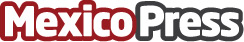 Fundación Gigante y Grupo Presidente reconocen esfuerzo del personal médicoCon el propósito de reconocer y devolver un poco de los mucho que han entregado los héroes de bata blanca, Fundación Gigante, Grupo Presidente y VivaAerobus unen esfuerzos para donar algunos viajes de descanso al personal médicoDatos de contacto:FWD CONSULTORES SC54889088Nota de prensa publicada en: https://www.mexicopress.com.mx/fundacion-gigante-y-grupo-presidente-reconocen Categorías: Medicina Sociedad Turismo Solidaridad y cooperación Quintana Roo Ciudad de México http://www.mexicopress.com.mx